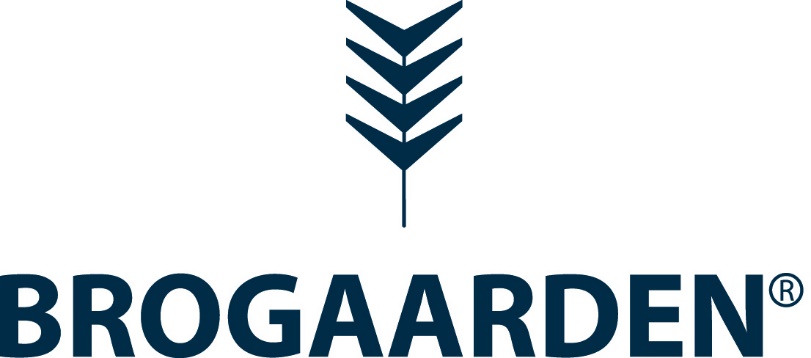 PRESSEMEDDELELSEFor anden gang tildeler fodervirksomheden Brogaarden Aps. et stipendium til en professionsbachelor studerende til en værdi af kr. 52.500,00Fredag den 11. september tildeltes jordbrugsteknolog Nanna Larsen, Dalmose, ”Brogaardens PBA Stipendiat”. Det er 2. gang at Brogaarden tildeler en studerende stipendiatet, som har til formål, at hjælpe den studerende til de bedst mulige forudsætninger for, at kunne fokusere på læring og dygtiggørelse på vej frem til bachelorgraden med speciale i hesteernæring. Udover en kontant betaling på 3.500,00 kr. pr. måned, er den studerende sikret en praktikplads i Brogaardens rådgivningsafdeling som led i uddannelsens 3. semester.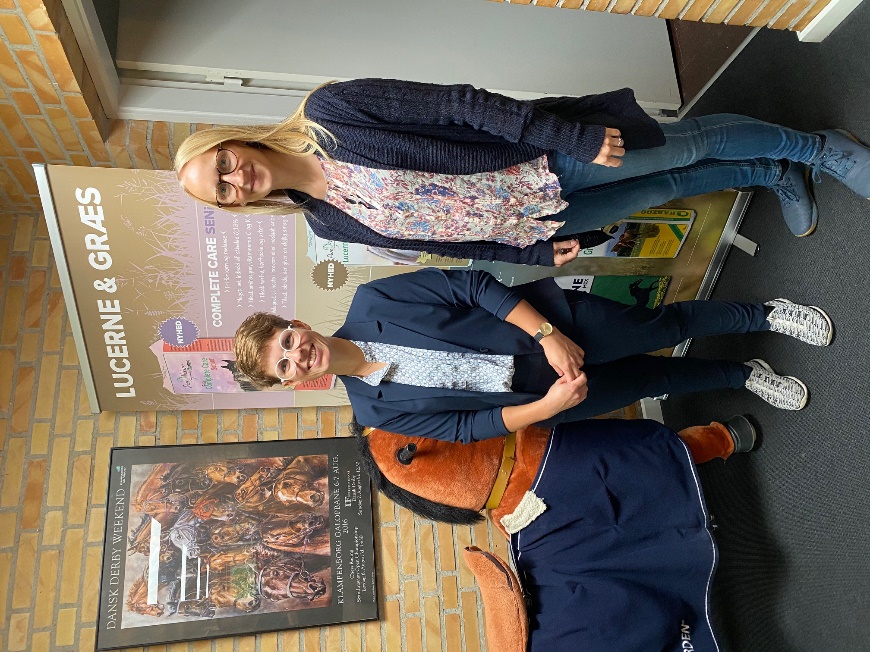 ”Vi er i en branche, som de seneste 15 år, har gennemgået en rivende udvikling, og hvor kundernes forventninger og krav til faglig kompetence hos virksomhederne hele tiden er vokset. Det er en positiv udvikling, som har afgørende betydning for trivslen hos dyrene som vi har i vores varetægt. Det er en stor glæde, at vi med stipendiatet kan bidrage aktivt til at en studerende allerede i uddannelsesforløbet kommer helt tæt på os, og dermed er bedre klædt på i sit fremtidige virke”, siger Rolf Momberg-Jørgensen, en af Brogaardens ejere.Der følger ingen pligter med stipendiatet, men modtageren opfordres til, at deltage aktivt i virksomhedens events og udstillinger allerede under de to første semestre. Elevens engagement i denne første periode, kan få afgørende betydning for praktikforløbets succes. ”Hvis eleven i det første år holder sig opdateret om vores aktiviteter og sætter sig ind i vores produkter og filosofi, så er forudsætningerne for at eleven kan skabe værdi, både for os og i sin opgaveskrivning, under praktikforløbet væsentlig højere, end hos praktikanter, som ”kommer ind fra gaden””, siger Rolf Momberg-Jørgensen.Målet med hele forløbet er, at eleven skal komme mere ”erhvervsklar” ud på den anden side, og gennem 1½ års erfaring have fået en stærk tilknytning til både faget og virksomheden.”Det betyder virkelig meget for mig at have fået denne mulighed” siger Nanna Larsen, som allerede har stor viden om ernæring af heste fra studierne til jordbrugsteknolog og tidligere husdyrvidenskab på Københavns Universitet. ”Der er dokumenteret mange sammenhænge mellem fodring på den ene side, og trivsel, sundhed og sygdom på den anden. Jeg håber gennem min uddannelse og tilknytning til Brogaarden, at kunne dygtiggøre mig omkring fodring i både teori og praksis og derigennem være med til at gøre en positiv forskel for hestenes sundhed i fremtiden”, afslutter Nanna Larsen. Yderligere oplysninger:
Rolf Momberg-Jørgensen, rm@brogaarden.eu eller på telefon 26 81 70 80.
Nanna Larsen på telefon 29 71 42 29